REGULAMINII OGÓLNOPOLSKIEGO  KONKURSU PLASTYCZNEGO„PRAWA DZIECKA OCZAMI  DZIECI 
– na podstawie wiersza Janusza Korczaka „Prawa Dziecka”pod honorowym patronatemMinistra Edukacji i Nauki  Rzecznika Praw DzieckaZachodniopomorskiego Kuratora OświatyMarszałka Województwa Zachodniopomorskiego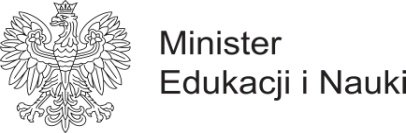 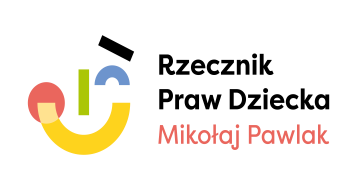 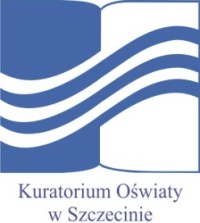 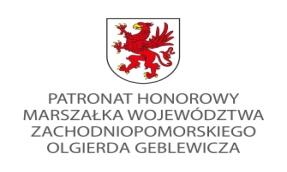 Szkoła Podstawowa im. Stefana Żeromskiego w Trzcińsku- Zdroju serdecznie zaprasza uczniów do udziału w II Ogólnopolskim Konkursie Plastycznympt: „PRAWA DZIECKA OCZAMI  DZIECI – na podstawie wiersza Janusza Korczaka „Prawa Dziecka’Konkurs skierowany jest do uczniów klas I- VIII Szkół Podstawowych całej PolskiCelem konkursu jest:zapoznanie dzieci z Prawami Dziecka,rozwijanie szacunku do drugiego człowieka niezależnie od koloru skóry, pochodzenia czy narodowości,uczenie korzystania ze swoich praw jednocześnie szanowanie praw innych ludzi,popularyzacja życia i twórczości Janusza Korczaka – obrońcy praw dziecka,rozwijanie uzdolnień plastycznych i wymiana doświadczeń.Prace konkursowe będą oceniane w czterech kategoriach wiekowych:Kategoria I – uczniowie klas I – IIKategoria II – uczniowie klas III – IVKategoria III – uczniowie klas V –VIKategoria IV – uczniowie klas VII - VIIIW każdej kategorii wiekowej zostaną przyznane 3 nagrody i 2 wyróżnienia.Format pracy: A-3Technika dowolna: malarstwo, rysunek, wycinanka, wydzieranka i inne z wyłączeniem materiałów sypkich oraz plasteliny i modeliny. Praca powinna zawierać werset wiersza mówiący o prawie dziecka, do którego wykonano pracę plastyczną.Każda praca musi mieć na odwrocie przyklejoną metryczkę (imię i nazwisko ucznia, wiek i klasa, szkoła, adres szkoły, telefon, e-mail, nazwisko i imię opiekuna)oraz  zgodę rodziców.  Termin składania prac do 5 października 2021 r. na adres:Szkoła Podstawowa im. Stefana Żeromskiegoul. 2 Lutego 374-510 Trzcińsko-ZdrójZ dopiskiem II Ogólnopolski Konkurs Plastyczny „Prawa Dziecka oczami dzieci”Ogłoszenie wyników nastąpi 15 października 2021 r. r. na stronie internetowej organizatora. https://sptrzcinskozdroj.edupage.org/Uroczyste rozdanie nagród odbędzie się w dniu 29 października 2021 r. Szkoły, z których uczniowie zostaną nagrodzeni lub wyróżnieni, będą poinformowane o wynikach konkursu telefonicznie lub elektronicznie. Nagrodzeni i wyróżnieni uczniowie zostaną zaproszeni na uroczyste wręczenie nagród. Organizator konkursuAnna Zawadzka           e-mail: annazawadzka27@wp.plHARMONOGRAM II OGÓLNOPOLSKIEGO  KONKURSU PLASTYCZNEGO„PRAWA DZIECKA OCZAMI DZIECI 
– na podstawie wiersza Janusza Korczaka „Prawa Dziecka”5 września 2021 r. Ogłoszenie konkursu na stronie internetowej Szkoły Podstawowej im. Stefana Żeromskiego w Trzcińsku – Zdroju. Zamieszczenie regulaminu i załączników. Przesłanie drogą elektroniczną informacji o konkursie do szkół, które brały udział w konkursie w roku 2017, 2018, 2019, 2020 oraz zamieszczenie informacji o konkursie na ogólnopolskiej stronie internetowej - konkursy dla dzieci.5 września – 5 października 2021 r. Przesyłanie prac plastycznych do organizatora konkursu – Szkoły Podstawowej im. Stefana Żeromskiego w Trzcińsku – Zdroju.11 – 13 października  2021 r. Powołanie niezależnej komisji konkursowej – artyści malarze.Prace komisji na oceną prac plastycznych i wyłonienie laureatów konkursu. Sporządzenie protokołu z posiedzenia komisji.15 października 2021 r.Ogłoszenie wyników konkursu poprzez zamieszczenie wyników wraz z protokołem na stronie internetowej naszej szkoły oraz przesłanie drogą elektroniczną wyników do szkół, z których zostały nagrodzone dzieci.29 października 20201  r.Uroczystość rozdania nagród w II Ogólnopolskim Konkursie Plastycznym „Prawa Dziecka oczami dzieci – na podstawie wiersza Janusza Korczaka „Prawa Dziecka” w Szkole Podstawowej im. Stefana Żeromskiego w Trzcińsku - ZdrojuKARTA ZGŁOSZENIAII Ogólnopolski  Konkurs Plastyczny „Prawa Dziecka oczami dzieci – na podstawie wiersza Janusza Korczaka Prawa Dziecka”(należy nakleić na odwrocie pracy i wypełnić DRUKOWANYMI LITERAMI)ZGODA RODZICÓWWyrażam zgodę na przetwarzanie danych mojego dziecka…………………………………………………………………………………..przez Szkołę Podstawową im. Stefana Żeromskiego w Trzcińsku - Zdrojuorganizatora II Ogólnopolskiego Konkursu Plastycznego „Prawa Dziecka oczami dzieci 
– na podstawie wiersza Janusza Korczaka Prawa Dziecka”Wyrażam zgodę na prezentowanie pracy mojego dziecka na wystawie pokonkursowej oraz w mediach.						……………………………………………						                      Data i podpis rodzicaImię i nazwiskouczniaKlasa Szkoła – dokładny adres szkołyTelefon i e-mail szkołyImię i nazwisko nauczycielaTelefon i e-mail nauczyciela